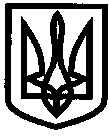 УКРАЇНАУПРАВЛІННЯ ОСВІТИІЗЮМСЬКОЇ МІСЬКОЇ РАДИХАРКІВСЬКОЇ ОБЛАСТІНАКАЗ26.01.2018											№ 41Про внесення змін до наказу управління освіти Ізюмської міської ради Харківської області від 16.01.2018 № 21 «Про безкоштовне харчування дитини громадян вимушених переселенців з Донецької області»На виконання Законів України «Про охорону дитинства», «Про дошкільну освіту», «Про забезпечення прав і свобод внутрішньо перемішених осіб», керуючись пп.8 п.б ч.1 ст.32 Закону України «Про місцеве самоврядування в Україні» та на підставі рішення виконавчого комітету Ізюмської міської ради від 10.01.2018 № 0029 «Про надання дозволу управлінню освіти Ізюмської міської ради Харківської області на харчування за кошти місцевого бюджету дитини внутрішньо переміщених осіб з Донецької області»НАКАЗУЮ:Внести зміни до пункту 1 наказу управління освіти Ізюмської міської ради Харківської області   від 16.01.2018 № 21 «Про безкоштовне харчування дитини громадян вимушених переселенців з Донецької області» і викласти його в наступній редакції:«Надати безкоштовне харчування дитині громадян вимушених переселенців _____________________________________________________, вихованцю Ізюмського дошкільного навчального закладу (ясла - садок) № 13 компенсуючого типу (санаторний) Ізюмської міської ради Харківської області, з моменту прийняття рішення по 31.12.2018 року.Контроль за виконанням даного наказу покласти на головного спеціаліста відділу змісту та якості освіти управління освіти Зміївську Р. С.Начальник управління освіти						О.П. ЛесикЗміївська